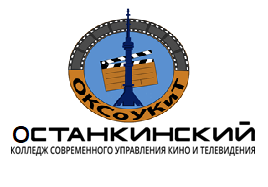 ОЧУ ПО «Останкинский колледж современного управления, кино и телевидения»Юридический адрес: Москва, ул. Смирновская, д. 25, стр.3Фактический адрес: Москва, Щёлковское шоссе, д. 100, стр.2Телефон: (495) 646-81-80, сайт: www.ocollege.ruВопросы по истории 2 –ой курсМирное урегулирование после Второй мировой войны и начало «холодной войны».«Холодная война»Основные этапы и тенденции общественно-политического и экономического развития в странах Западной Европы и Северной Америки во второй половине ХХ векаОбщественно-политическое и экономическое развитие государств Западной Европы и СШАСССР в послевоенный период: углубление традиционных начал в  советском обществеВнутренняя политика государственной власти в СССР в послевоенный периодАпогей культа личности И.В. Сталина. Внешняя политика государственной власти в СССР в послевоенный периодСоветский Союз в период частичной либерализации режимаВнутренняя политика СССР в 1970 - начале 1980 гг.Внешняя политика СССР. Социалистический лагерьСССР в период перестройки.Ликвидация СССР и образование СНГ